BVDFree England Registration Form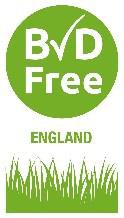 Note: Please complete a separate form for each CPH number	(*required field)Please note: an initial e-mail will be sent to verify your registration, please check your spam folder for this.By registering I agree to adhere to the terms of the BVDFree England Scheme:To actively engage in BVD control in order to eliminate the disease from my herd.To report all BVD testing results from my herd to the national database.To allow herd status and/or individual animal BVD statuses to be openly accessible through the BVDFree database by searching CPH or UK number.Not to move Persistently Infected (PI) animals other than directly to slaughter (or through a dedicated red slaughter market).Signature 	Date  	Post to: BVDFree England, Stoneleigh Park, Kenilworth, CV8 2TL or Email: bvdfree@ahdb.org.ukFor further information visit www.bvdfree.org.uk Twitter & Facebook: @BVDFree Email: help@bvdfree.org.uk Tel. 0333 241 3113CPH*CPH*////Trading Title*Trading Title*Farm Name*Farm Name*Town*Town*Postcode*Postcode*Postcode*Email*Email*Phone*Phone*Vet Practice Name & Address*Vet Practice Name & Address*Vet Practice Name & Address*Vet Practice Name & Address*Vet Practice Name & Address*Vet Practice Name & Address*How do you wish to be contacted? (Tick all that apply)How do you wish to be contacted? (Tick all that apply)How do you wish to be contacted? (Tick all that apply)How do you wish to be contacted? (Tick all that apply)EmailPhonePhonePostWould you like to receive our newsletter?Would you like to receive our newsletter?YesNoFarm Information (This will be used to tailor the information we send you)Farm Information (This will be used to tailor the information we send you)Farm Information (This will be used to tailor the information we send you)Dairy HerdBeef BreederCalf RearerBeef FinisherTotal number of breeding cows*I agree all my BVD test results from July 1, 2016 and results of all future BVD samples can be uploaded to the BVDFree database, and will be openly accessible through portals approved by BVDFree. I agree samples may be retained for future testing and surveillance*I agree that BVDFree England may have access to such Cattle Tracing System (CTS) data as required for running the BVDFree England Scheme*